3 февраля ребята 8 класса посетили «Точку роста» на базе Омутинской СОШ №1. Нас добродушно встретила Чемакина Ю.В. и ёё помощники. Юлия Валерьевна провела тренинг на сплочение коллектива. Ребята с интересом принимали в нем участие. Главная цель тренинга – помочь ребятам раскрыться, ну и понять, готовы ли они работать в команде. Ребята были заинтересованы в результате, поэтому, дружно выполняли задания и показывали командную работу. Ребята получили кучу эмоций и знаний! Спасибо за гостеприимство!!!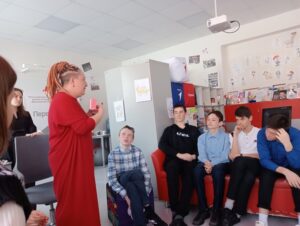 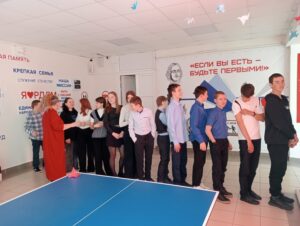 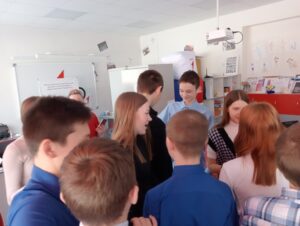 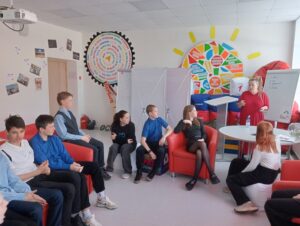 